If you are interested in having your property repaired for leasing to Longford County Council, please complete the form below and attach any other relevant information you may have. 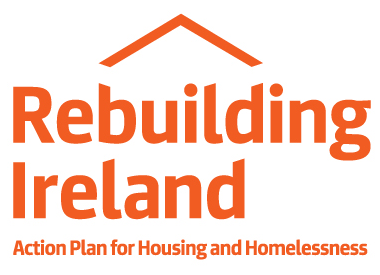 Repair and Leasing SchemeApplication Form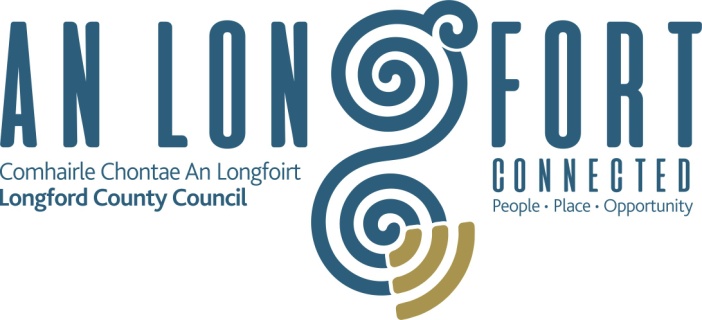 1 – Contact Details1 – Contact Details1 – Contact Details1 – Contact DetailsNameNameAddressAddressPhone Number:Phone Number:Email Address:Email Address:2 – Property Details2 – Property Details2 – Property Details2 – Property DetailsProperty AddressProperty AddressEircodeFolio NumberType (Apt, Duplex, Detached, End of Terrace, Semi-D, Bungalow etc.)Type (Apt, Duplex, Detached, End of Terrace, Semi-D, Bungalow etc.)Year of ConstructionYear of ConstructionNo. of Bedrooms – Ground FloorNo. of Bedrooms – Ground FloorNo. Of Bedrooms – First / Second FloorNo. Of Bedrooms – First / Second FloorGround Floor Toilet if multi-storeyGround Floor Toilet if multi-storeyYes    No Yes    No Floor Area (m2)Floor Area (m2)Site Area (Acres)Site Area (Acres)Energy Rating (BER) if availableEnergy Rating (BER) if available3 - Property CircumstancesDo you hold good, unencumbered, freehold title to the property? If no, give details.Is there a mortgage on the property?If so, have you enquired from your lender if they will consent to a lease arrangement?Was the property previously a local authority property?  If Yes, give details of how you acquired the property.Is there current planning permission on the subject property? If so, please provide planning reference numberIs the property vacant?Note vacancy is a requirement of the scheme – minimum of  at least one yearWhat are the reasons for vacancy?How long has the property been vacant?Summary of Repairs requiredEstimate Cost of RepairsPlease provide any other supporting documentation that you consider relevant to the property i.e. photographs, copies of documents, notices, etc.Please provide any other supporting documentation that you consider relevant to the property i.e. photographs, copies of documents, notices, etc.Please provide any other supporting documentation that you consider relevant to the property i.e. photographs, copies of documents, notices, etc.Please return to :Housing Section, Longford County Council, Áras an Chontae, Longford, Co.Co. Longford    Tel: (043) 3343499Or email to:    The Housing Section on 	housingcapital@longfordcoco.ie Please return to :Housing Section, Longford County Council, Áras an Chontae, Longford, Co.Co. Longford    Tel: (043) 3343499Or email to:    The Housing Section on 	housingcapital@longfordcoco.ie 